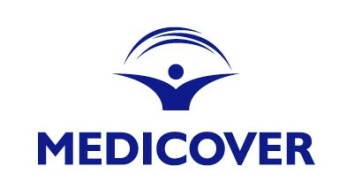               Warszawa, 21.06.2017 Informacja prasowaMedicover uruchamia zespół Health Innovators. To kolejny krok w kierunku innowacji. Medicover uruchomił komórkę wyspecjalizowaną w rozwoju innowacji i współpracy ze startupami – Health Innovators by Medicover. To zespół, którego zadaniem jest implementacja innowacyjnych projektów medycznych. Firma chce wokół projektu wybudować społeczność innowatorów – złożoną ze startupów, pacjentów i pracowników, a dzięki temu – zwiększyć tempo wdrażania nowych rozwiązań. Obecnie Medicover jest jednym z najbardziej doświadczonych we współpracy ze startupami operatorem medycznym.– Health Innovators to kolejny krok zmierzający w kierunku zwiększenia tempa wdrażania innowacji. Chcemy wokół projektu zbudować startupową społeczność, a dzięki temu lepiej pilotować, wyszukiwać i implementować nowe rozwiązania. W zarządzaniu procesem innowacji ważni są dla nas zarówno zewnętrzni specjaliści i innowatorzy, jak i nasi pracownicy, personel medyczny, którzy wiele pomysłów czerpią ze swojej codziennej pracy – mówi John Stubbington, CEO Medicover Healthcare Services. Za pośrednictwem strony internetowej Health Innovators możliwe jest zgłaszanie pomysłów, a także  testowanie najnowszych rozwiązań oraz dołączenie do platformy crowdsourcingowej, która pozwala między innymi głosować na proponowane pomysły. - Testując innowacje i nowe technologie wyłącznie wewnątrz organizacji widzimy, że trudność dla pracowników stanowi mała ilość czasu, bowiem priorytetem są bieżące cele operacyjne. Tworząc oddzielną komórkę poszliśmy o krok dalej. Nowe rozwiązania wdrażamy bardziej efektywnie. Chcemy szybko sprawdzić dane rozwiązanie i wiedzieć czy jest ono dobre – mówi Maciej Malenda, Dyrektor ds. Rozwoju Międzynarodowego i Innowacji Medicover. Innowacja to również proste rozwiązaniaZespół Health Innovators by Medicover tworzą obecnie dwie osoby, które pełnią funkcję pośredników i koordynatorów. Pojęcie innowacji definiują nie tylko przez pryzmat nowych technologii, ale również zmianę techniki, procedury czy podejścia. - Każdy sukces projektu jest możliwy dzięki doświadczeniu we wdrażaniu rozwiązań z zakresu cyfryzacji i nowoczesnych technologii, przekonaniu o potrzebie i konieczności inwestowania w innowacje, a także dzięki wspieraniu przez zarząd firmy startupowego podejścia do procesu decyzyjnego. Innowatorem może być każdy: lekarz, dyrektor, specjalista, pacjent. To osoba, która powie „to można zrobić inaczej”. Pomysły, które mają szansę znacząco wpłynąć na organizację, obroty firmy i jakość obsługi pacjenta to często proste rozwiązania. Ich skuteczność tkwi w trafnej diagnozie problemu lub zauważeniu ważnej potrzeby – podsumowuje Piotr Nowacki, Dyrektor ds. Nowych Biznesów i Innowacji.  Przykładem startupowego podejścia Medicover jest np. powstanie Medivision – marki, która oferuje usługi w zakresie ochrony wzroku (np. badania optometrystyczne). Firma powstała z potrzeby zwiększenia dostępności wizyt u lekarzy okulistów. Kolejnym przykładem jest również aplikacja Medicover GO, która umożliwia użytkownikom wprowadzenie i codzienną kontrolę zdrowych nawyków związanych z odżywianiem i aktywnością fizyczną, dzięki dedykowanym planom żywieniowym i treningowym.Głównymi beneficjantami funkcjonowania Health Innovators będą pacjenci, którzy już dziś korzystają w Medicover z najnowszych rozwiązań technologicznych – m.in. porad telemedycznych, aplikacji mobilnej, czy pełnej elektronicznej dokumentacji medycznej. ***Medicover – 22 lata doświadczenia w zakresie opieki zdrowotnejGrupa Medicover jest międzynarodową firmą medyczną oferującą pełny zakres opieki medycznej. W Polsce opiekuje się ponad 8 tys. firm i ponad 660 tys. pacjentów . Posiada 160 własnych placówek medycznych w różnych regionach Polski. Współpracuje także z ponad 1 700 placówkami partnerskimi w całym kraju. O zdrowie pacjentów  troszczy się ponad 3000 lekarzy i 1100 pielęgniarek i personelu pomocniczego w placówkach własnych oraz przeszło 9 tys. lekarzy współpracujących. Medicover zbiera doświadczenia i poszerza zakres działalności już od ponad 22 lat. Ukoronowaniem dotychczasowego rozwoju firmy w Polsce było otwarcie w 2009 roku pierwszego, wielospecjalistycznego Szpitala Medicover  w warszawskim Wilanowie. Jako jedyna prywatna firma medyczna w Polsce, Medicover zapewnia swoim pacjentom pełną opiekę medyczną obejmującą usługi ambulatoryjne, diagnostykę laboratoryjną i obrazową, stomatologię aż po kompleksową opiekę szpitalną. Usługi dostępne w formie abonamentów i ubezpieczeń medycznych kierowane są zarówno do firm, jak i klientów indywidualnych. Grupa Medicover rozwija swoją działalność nie tylko w Polsce, ale również w innych krajach Europy. Więcej informacji na stronie www.medicover.pl